Дата: 9 ноября 2020Класс: 5Предмет: русский языкУчитель: Кузьмина Л.И.Адрес обратной связи: kron145@mail.ruПРЕДЛОЖЕНИЯ С ОДНОРОДНЫМИ ЧЛЕНАМИ1 Выполнить синтаксический разбор предложений:Бе..шумно треп..тали на осинк.. разноцветные л..сточки.За деревней весело играла кошка со своими котятами.2.Признаки однородных членов предложения:1. Отвечают на один вопрос2. Являются одним членом предложения3. Относятся к одному слову4. Обычно являются одной частью речи5. Интонация перечисления.3. Схемы предложений с однородными членами предложения: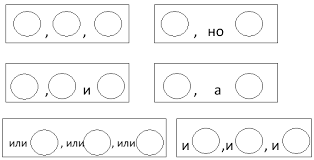 4. В кружках обозначаем, каким членом предложения являются однородные члены, как на с. Учебника 92.5.  Выполнить упр. 200, составив схему каждого предложения.